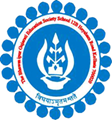 THE BGES SCHOOL (ICSE)12B, HEYSHAM ROADKOLKATA- 700020LIST OF STUDENTS AND BOOKS OVERDUE FOR RETURN BEING CHARGED LATE FEES AS ON MONDAY 16th   Jan’2017.LIBRARIANNikhil Nandy16/01/2017 ISSUE DATERETURN DATEBOOK NAMEREGN NO.STUDENT’S NAMECLASS18-11-201603-12-2016THE ADVENTURES PINNOCHIO2236KAMAKSHI SANGANIIV25-11-201610-12-2016CHILDCRAFT VOLUME 72072ROHAN KUMAR SHAHVI30-12-201614-01-2017ICSE EXAMINATION SOLVED PAPERS-20161723SOURAV MEHTAX30-12-201614-01-2017POETIC PARADIGM2766MANAS AGARWALIX